		 						10 Free OKR Templates (EXCEL + WORD)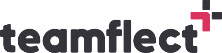 SIMPLE OKR TEMPLATECOMPANY NAMEPREPARED BYPREPARED BYOKRs FORTIME FRAME STARTTIME FRAME ENDOKR 1SCOREOBJECTIVE 1KEY RESULT 1KEY RESULT 2KEY RESULT 3OKR 2SCOREOBJECTIVE 2KEY RESULT 1KEY RESULT 2KEY RESULT 3OKR 3SCOREOBJECTIVE 3KEY RESULT 1KEY RESULT 2KEY RESULT 3ADDITIONAL NOTES